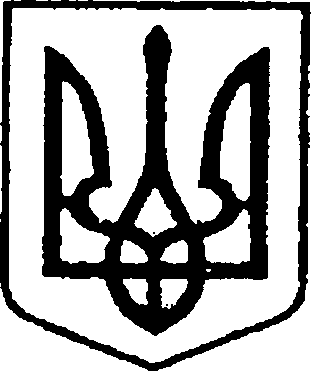 УКРАЇНА			ЧЕРНІГІВСЬКА ОБЛАСТЬН І Ж И Н С Ь К А    М І С Ь К А    Р А Д А12сесіяVIIIскликанняР І Ш Е Н Н Явід19 серпня 2021р.                         м. Ніжин	№40-12/20213. Організацію виконання даного рішення покласти на першого заступника міського голови з питань діяльності виконавчих органів ради Вовченка Ф.І., начальника управління комунального майна та земельних відносин Ніжинської міської ради Чернігівської області Онокало І.А.4. Контроль за виконаннямданогорішенняпокласти на постійнукомісіюміської ради з питаньжитлово-комунальногогосподарства, комунальноївласності, транспорту і зв’язку та енергозбереження (голова комісії – Дегтяренко В.М.).Міський голова								Олександр КОДОЛАВізують:Начальник управління комунального майна та земельних відносин Ніжинської міської ради		      Ірина ОНОКАЛО Перший заступник міськогоголовиз питаньдіяльностівиконавчихорганів ради                                                 	                        Федір ВОВЧЕНКОСекретар Ніжинської міської ради             	                Юрій ХОМЕНКОНачальник відділуюридично-кадрового забезпечення апарату виконавчого комітетуНіжинської міської ради    		                                                В`ячеслав ЛЕГАГоловнийспеціаліст – юрист відділубухгалтерськогообліку, звітності та правового забезпеченняуправліннікомунального майна та земельнихвідносинНіжинськоїміської ради								Сергій САВЧЕНКОГолова постійноїкомісіїміської ради з питаньжитлово-комунальногогосподарства, комунальноївласності, транспорту і зв’язкута енергозбереження	                                                     Вячеслав ДЕГТЯРЕНКОГолова постійноїкомісіїміської ради з питаньрегламенту, законності, охорони прав і свобод громадян,запобіганнякорупції, адміністративно-територіальногоустрою, депутатськоїдіяльності та етикиВалерій САЛОГУБПро передачу на баланс ОСББ «АІР»житлового багатоквартирного будинку з даховою котельнею за адресою: м.Ніжин,вул.3-йМікрорайон,будинок 15Відповідно до статей 25, 26, 42, 59, 60, 73 Закону України «Про місцеве самоврядування в Україні», Регламенту Ніжинської міської ради Чернігівської області VIII скликання, затвердженого рішенням Ніжинської міської ради від 27 листопада 2020 року № 3-2/2020 (зі змінами),враховуючи листи: голови правління ОСББ «АІР» від 25.06.2021 року № 15, керуючого справами виконавчого комітету міської ради від 26.07.2021 року № 01.01-24/1353, директора КП «СЄЗ» від 16.07.2021 року № 695, начальника КП «Ніжинське МБТІ» від 09.07.2021 року № 01/34-376, заступника начальника УЖКГ та будівництвавід 28.07.2021 року № 01-14/828; службову записку начальника відділу містобудування та архітектури – головного архітектора виконавчого комітету Ніжинської міської ради від 30.06.2021 року № 10-37/87, АКТ державної приймальної комісії про прийняття в експлуатацію закінченого будівництвом об`єкта від 28.03.2000р., АВІЗО від 18.01.2001р. № 15, міська рада вирішила:1. Передати на баланс ОСББ «АІР» житловий багатоквартирний будинок з даховою котельнею за адресою: м.Ніжин, вул. 3-й Мікрорайон, будинок 15.2. Начальнику відділу комунального майна управління комунального майна та земельних відносин Ніжинської міської ради Чернігівської області Федчун Н.О., забезпечити оприлюднення даного рішення на офіційному сайті Ніжинської міської ради протягом п’яти робочих днів після його прийняття.  